PLANTILLA DE MATRIZ DE CAPACITACIÓN DE MUESTRA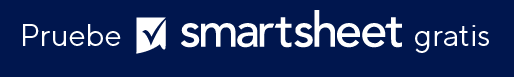 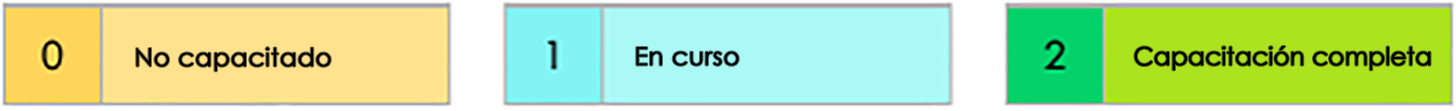 PLANTILLA DE MATRIZ DE CAPACITACIÓN NOMBRECAPACITACIÓN 1CAPACITACIÓN 2 CAPACITACIÓN 3CAPACITACIÓN 4CAPACITACIÓN 5PORCENTAJE COMPLETOAlexandra Mattson2011240 %Aroha Katou1221260 %Brian Gorman000010 %Devon Gomez0211020 %Gordana Shwetz1202040 %Henry McNeal100000 %Honoka McCleary2012040 %Itamar Weaver1212140 %Jose Price1021020 %Kassandra Hoover2221280 %Mathias Nevin22222100 %Patricia Hall0202040 %Pietro Albescu1002120 %Roslyn Kováč1120120 %Tamika Marshall1222060 %NOMBRECAPACITACIÓN 1CAPACITACIÓN 2CAPACITACIÓN 3CAPACITACIÓN 4CAPACITACIÓN 6PORCENTAJE COMPLETO–––––––––––––––DESCARGO DE RESPONSABILIDADTodos los artículos, las plantillas o la información que proporcione Smartsheet en el sitio web son solo de referencia. Mientras nos esforzamos por mantener la información actualizada y correcta, no hacemos declaraciones ni garantías de ningún tipo, explícitas o implícitas, sobre la integridad, precisión, confiabilidad, idoneidad o disponibilidad con respecto al sitio web o la información, los artículos, las plantillas o los gráficos relacionados que figuran en el sitio web. Por lo tanto, cualquier confianza que usted deposite en dicha información es estrictamente bajo su propio riesgo.